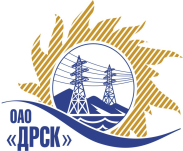 Открытое Акционерное Общество«Дальневосточная распределительная сетевая  компания»Уведомление о внесение изменений № 314/МТПиР от 02.03.2015 г.в Извещение (закупочную документацию) по закрытому запросу цен «КТП, КМТП (СТП) (АЭС, ХЭС)»г. Благовещенск                                                                                                       03.03.2015 г.                                                                                     Организатор: ОАО «Дальневосточная распределительная сетевая компания» (далее ОАО «ДРСК») (почтовый адрес: 675000, г. Благовещенск, ул. Шевченко 28, тел./факс: 8 (4162) 397-205, e-mail: okzt7@drsk.ruЗаказчик: ОАО «Дальневосточная распределительная сетевая компания» (далее ОАО «ДРСК») (почтовый адрес: 675000, г. Благовещенск, ул. Шевченко 28, тел./факс: 8 (4162) 397-205, e-mail: okzt7@drsk.ruСпособ и предмет закупки: закрытый запрос цен закупка № 154 лот 1 «КТП, КМТП (СТП) (АЭС, ХЭС)».Извещение опубликованного на сайте в информационно-телекоммуникационной сети «Интернет» www.zakupki.gov.ru (далее — «официальный сайт») от 02.03.15 г. под № 31502081618.Изменения внесены:В Извещение (закупочную документацию): пункт 22 читать в следующей редакции: «Дата окончания подачи предложений на участие в закрытом запросе цен: 15:00 часов местного (Благовещенского) времени (09:00 часов Московского времени) «16» марта 2015 года»пункт 23  читать в следующей редакции: «Процедура вскрытия конвертов с предложениями участников состоится посредством функционала ЭТП 15:00 часов местного (Благовещенского) времени (09:00 часов Московского времени) «17» марта 2015 года»пункт 30 читать в следующей редакции: «Предполагается, что рассмотрение предложений участников запроса цен и подведение итогов  будет осуществлено в срок до 15.04.2015 г. по адресу Организатора. Организатор вправе, при необходимости, изменить данный срок Единственным критерием для определения Победителя является наименьшая цена предложения, при условии соответствия самого предложения условиям настоящей документации по запросу цен».	Все остальные условия Извещения и Закупочной документации остаются без изменения.Ответственный секретарь2 уровня ОАО «ДРСК»	                                                                           О.А. МоторинаКоротаева Т.В. тел.(416-2) 397-205okz71@drsk.ru